Farm Colour by Numbers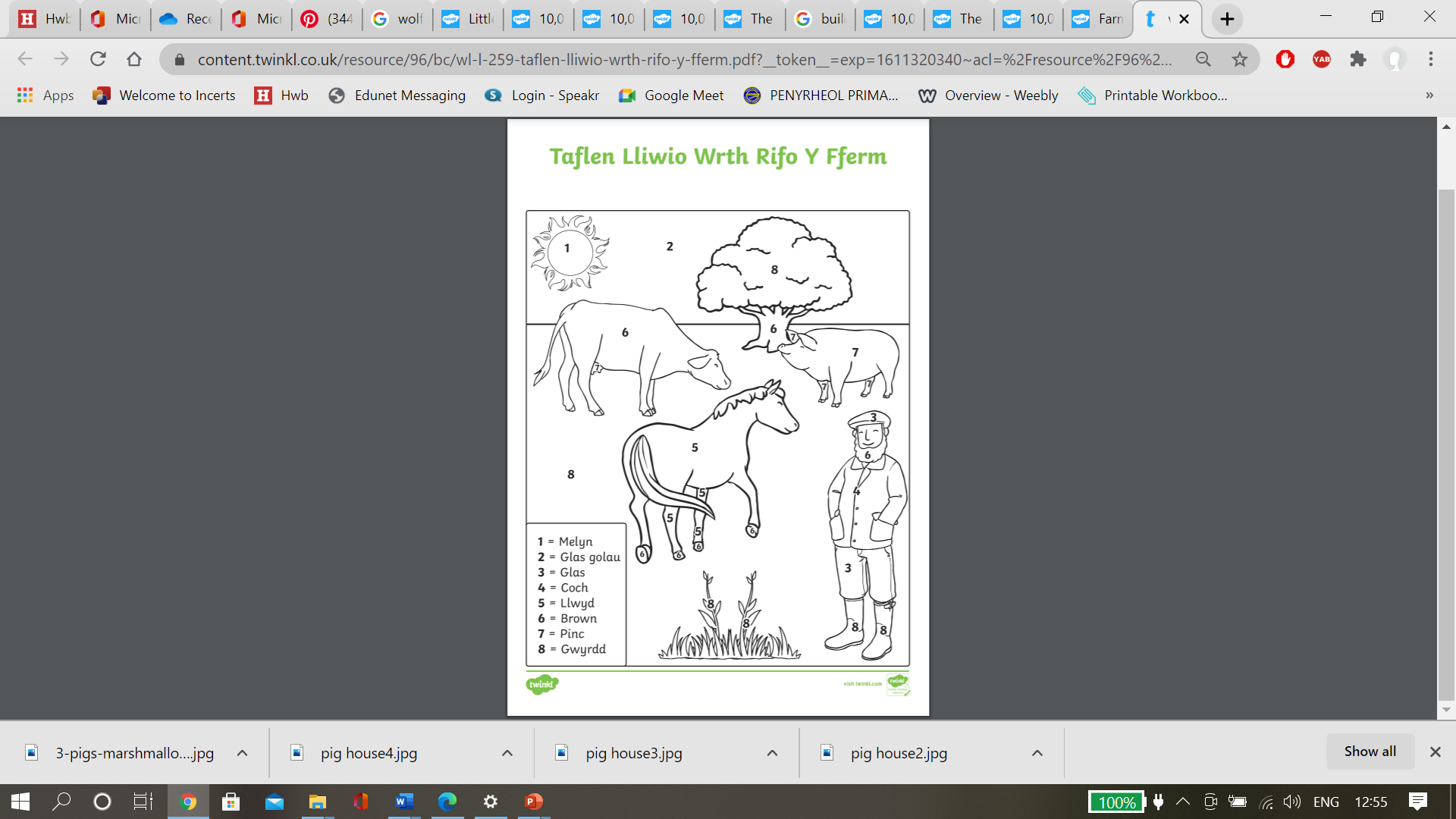 